ΝΑ ΚΑΙ ΚΑΤΙ ΝΕΟ !!!ΔΙΑΙΡΕΣΗ ΜΕ ΔΙΨΗΦΙΟ ΔΙΑΙΡΕΤΗ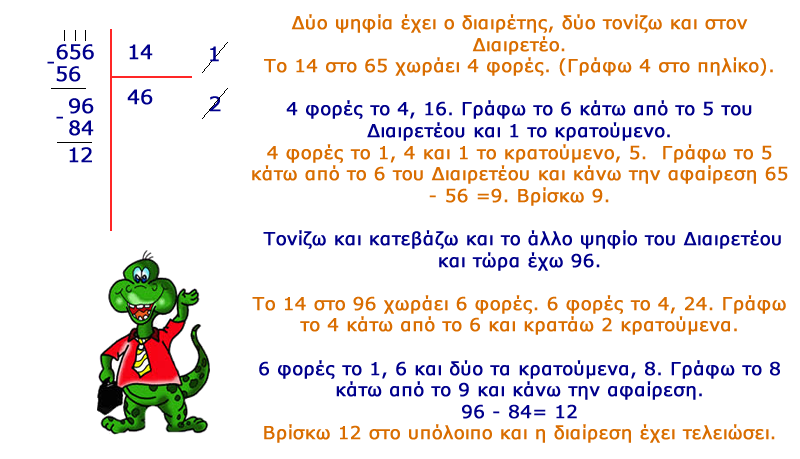 ΛΥΝΑ ΚΑΘΕΤΑ :Α)969:19=                               Β)528:12=